OGŁOSZENIE O ZAPROSZENIU DO SKŁADANIA OFERT NA: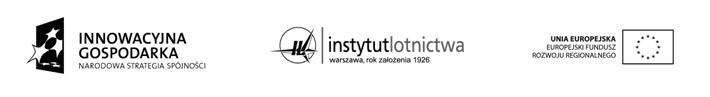 Dostawę dygestorium z wbudowanym wentylatorem wraz z szafką na substancje lotne i łatwopalne.Warszawa, dn. 26 października 2015Warszawa, dn. 26 października 2015Zamawiający:Instytut LotnictwaAl. Krakowska 110/114, 02-256 WarszawaTytuł Projektu:Modernizacja i budowa nowej infrastruktury naukowo-badawczej Wojskowej Akademii Technicznej i Politechniki Warszawskiej na potrzeby wspólnych numeryczno-doświadczalnych badań lotniczych silników turbinowychPrzedmiot zamówienia:Dostawa:Dygestroium z wbudowanym wentylatorem wraz z szafką na substancje niebezpieczne .Liczba sztuk: Dygestroium z wbudowanym wentylatorem wraz z szafką na substancje lotne i łatwopalne: 1 sztuka (zestaw)Parametry techniczne:DygestoriumSzerokość  :   1250-1300 mmGłębokość :  850-950 mmWysokość z wentylatorem max 2630 mmWysokość blatu: 900 mmWymiary komory roboczej   (szer x gł x wys)  miniumum: 1100x700x1300 mmBlat: cermika litaWykładka komory roboczej: Płyta wiórowa laminowanaPrzesuwanie okna:  Ręczne Oświetlenie: Lampa jarzeniewa w obudowie EX  z 2 świetlówkamiDwa gniazda 230V w wykonaniu  EX umieszczone w przestrzeni roboczej dygestoriumDygestorium pownno zostać wykonane w EX-ie oraz posiadać  czujnik przepływu powietrza w wykonaniu Ex.Dygestorium powinno zostać wyposażone (posiadać wbudowany) wentylator  w EX-ieWentylator przeciwwybuchowy – wykonanie EXPrędkość obrotowa [obr./min] –  min 2400pobór mocy max. [W] - 130,wydajność max. [m3/h] – 1020,temp. Pracy [C] - -20/+40,poziom ciśnienia akustycznego [dB(A)] – wlot – 53, obudowa – 43, wylot – 55,Dygestorium  powinno zostać wyposażone w szafkę bezpieczeństwa na substancje lotne i łatwopalne typ-90 minut (szafka powina zostać zamontowana po blatem dygestorium)Dygestorium powinno posiadać znak  CE (Conformité Européenne)Gwarancja: 24 miesiąceKryterium oceny:Cena.Czas dostawy/odbioru  – odbiór całego przedmiotu zamówienia do 18.12.2015 (dostawa + montaż ) – najwyżej punktowany, najmniej punktowany odbiór techniczny u producenta do 18.12.2015 Ponadto Dostawca dygestrium z wbudowanym wentylatorem wraz z szafką na szafką na substancję lotne i łatwopalne  zapewni:- we własnym zakresie dokona transportu i wyładunku zakupionych projektorów na  terenie      ILOT,- minimum 24 miesięczną gwarancję na urządzenie,- serwis gwarancyjny i pogwarancyjny na terenie Polski,- we własnym zakresie zabezpieczy materiały do wykonania zamówienia.Miejsce składania ofert:Nie dotyczyForma złożenia ofert:e-mail na adres: piotr.steckowicz@ge.com, dw: joanna.zaniewska@ilot.edu.pl Termin złożenia ofert:Do  02 -11-2015 do godz. 12.00